Adı Soyadı	:Öğrenci Numarası	:Fakültesi/MYO	:Bölümü/Sınıfı	:Kayıt Onayı Verdiği ÇAP/YANDAL Programı: -------------------------------------------------------------------------(Birden fazla onay aldığınız ÇAP/YANDAL programlardan sadece birine kayıt yaptırabilirsiniz.)Telefon Numarası	: E-posta adresi	:Tarih:  	2023/2024 Akademik Yılı GÜZ Yarıyılı için yukarıda belirttiğim ÇAP/YANDAL Programı’na kabul aldım.ÇAP/YANDAL Programı’na kayıt yaptırabilmem için gereğinin yapılmasını arz ederim.Saygılarımla,İmza.  	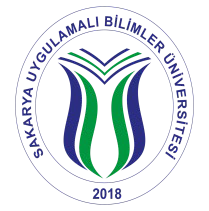 T.C.SAKARYA UYGULAMALI BİLİMLER ÜNİVERSİTESİ ÇAP/ YANDAL KAYIT ONAY BELGESİAKADEMİK YIL: 2023 - 2024 AKADEMİK YIL: 2023 - 2024 AKADEMİK YIL: 2023 - 2024 